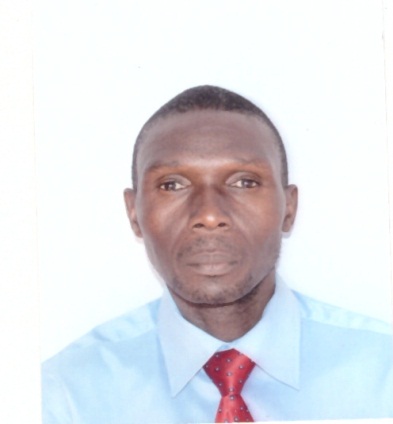 RICHARD.359310@2freemail.com 	 
NAME: RICHARD Teaching Personal ProfileExperienced Business Studies lecturer/teacher  with 15 years teaching experience at University, College of Higher Education and Training and Secondary school level.Have experience of UK National curriculum –, South African curriculumExperience of teaching grades 7 to 12 studentsBusiness Studies lecturer and mentor and Mathematics trainerExperience using power point, word, excel spreadsheets in the classroom and outsideRegistering for a Doctorate in  Business Management and LeadershipEducation and QualificationsManagement University of Africa-Kenya (Part Time                                                02/2017-12/2019Doctorate Degree in Business Management and Leadership (pending)University of South Africa (UNISA) Programme in Human Resources                   03/2011-09/2011Management: Certificate in Management (NQF 6)- 96 creditsUniversity of South Africa (UNISA) Course in Labour Relations                               01/2010-06/2010Certificate in Management (NQF 6) 24 creditsThe British College of Professional Management CPM-Southampton                  09/2006-08/2007 Diploma in Principles of Modern Management Higher meritZimbabwe Open University –Zimbabwe –Part Time                                                  09/2003-08/2006Masters’ Degree in Business Administration: PassUniversity of Zimbabwe –Zimbabwe –Full Time                                                         02/1999-12/2000Bachelor of Education Degree (Primary) Pass: 2.1 gradeTechnikon Pretoria – Pretoria South Africa –Part Time                                              03/1999-09/2000Baccalaureus Technologiae: Education ManagementB.Tech in Management, Higher passUniversity of Zimbabwe-Harare Zimbabwe-Full Time                                                    01/1988-11/1991Certificate in Education –Theory and practice of Education/MathematicsPass Teaching ExperienceDeloitte/National Education Collaboration Trust (NECT) –South Africa-Full Time                    01/2015 -presentConsultant Business Studies and Maths Curriculum Coach (grades 6-12)Responsibilities and Achievements:Learner profiling,Risk analysis and designing and implementing learner intervention strategiesTarget setting on learner performance and mapping of learner progressDesigning of school improvement programmes by coordinating and implementing new approaches on effective curriculum deliverySupporting teachers in lesson planning and lesson delivery at MYP in the two subjectsIdentifying teachers’ performance gaps and designing school improvement and intervention programmes Creating and setting up peer learning communities in clustersConducting demonstration lessons to needy teachersDesigning and conducting training workshops on content knowledge and current methodologiesMentoring subject teachers and HoDs on monitoring curriculum coverage (Best multi-tasker award for the district,2016)GDE Mathew Goniwe School of Leadership-South District ,South Africa-Full Time        07/2013-12/2014             GPLMS Business Management Curriculum Coach   (Higher college and Universities)Responsibilities and Achievements:Coordinating and supporting HODs with management skills on implementation of learning programmes.Supporting Business Management educators in curriculum implementation in line with policy.Ongoing training and development of Business Management educators and HODs through Professional Learning Groups (PLGs).Conducting collaborative community outreach programmes with colleges and universities in South Africa.Mentoring and equipping Business Management HODs with management skills on how to run effective departments that will result in increase in pass rate.SA Teacher (Cytocento Education)-Full Time                                                                                              01/2013-06/2013    GPLMS Curriculum Coach (Senior Primary School Phase) - North District, South AfricaResponsibilities and Achievements:Coaching Business Studies  School teachers in Subject content and methodologyGap analysis on teacher content and methodologyConducting training workshops on identified teacher gapsDesigning support programmes on lesson planning and evaluationCreating Cluster Professional Learning groups for teachers in Business studies/MathsPalm Ridge Combined School –South Africa –Full Time                                                                     01/2009-12/2012Business Studies MYP (grade 8-10)Responsibilities and Achievements:Delivering Business Studies to grade 10-12Delivering Economic and Management Sciences to Grade 7-9District Lead Teacher –Training and Supporting Intersen Phase educators on curriculum and subject management issues in Ekurhuleni South District.Form tutor for grade 7Learners and departmental performance target settingMost outstanding cluster results in 2012Women’s University in Africa: Full Time                                                                                                   01/2006-12/2008 Lecturer (Faculty of Management Sciences and Mathematics) and part- timeResponsibilities and Achievements:Designing, Assessing and Lecturing in the modules:Strategic Business Management and EntrepreneurshipHuman Resources ManagementBusiness Management and LeadershipTraining and DevelopmentHarare Polytechnic:  Zimbabwe      Full Time                                                                                            01/2003-12/2005Lecturer (Business Studies Department) and part -timeResponsibilities and Achievements:Human Resource ManagementInternational Business ManagementBusiness Management and LeadershipStrategic ManagementScored 100% pass rate in Business Management  in 2005Zengeza 4 Primary School :    Zimbabwe                                                                                                  01/ 1992-12/2002Teacher (HoD) (part-time Lecturer-Harare Polytechnic)Responsibilities and Achievements:       -Lecturing Human Resources Management , Organizational Behavior, General Management ModulesTeaching Grade 6-7  (Economic  Management Sciences(EMS)/Mathematics Sports DirectorForm teacherMonitoring and offering support on implementation of policy as Head of DepartmentPlanning and initiating departmental meetingsProfessional DevelopmentUse of technology in teaching and learning 2014Target setting, Risk analysis and designing intervention strategies 2015Training Methods and Techniques 2015Creation and utilising communities of practice 2016LanguagesEnglish- read, write and speak (fluent)Shona –read, write, speak (fluent)Interests and HobbiesReading novelsEnjoy watching cricketTravelling and visit resort areasWorking on my computer reading news on internet